＜ きょうはたのしみにしていた“お店やさんごっこ”♪ ＞　　　　　　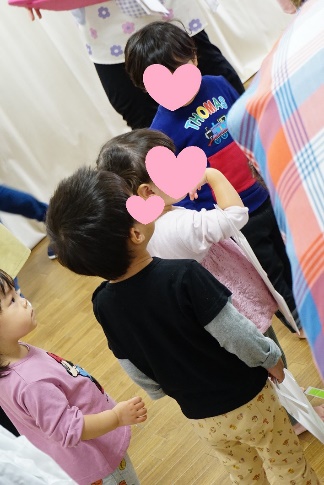 おかいものバック持っておさいふ持って　準備はOK(*^^)v 会場へ行くと　きりん組らいおん組のおにいさんおねえさんが優しくお出迎え♡手を繋いでエスコートもしてくれましたよ(*^-^*)　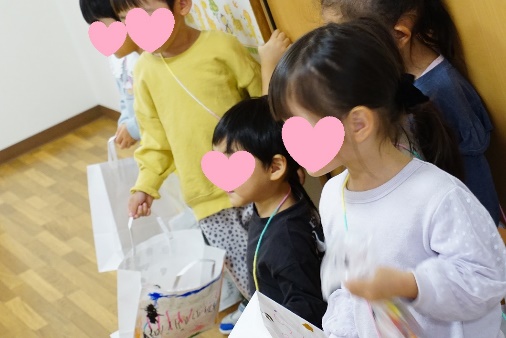 きりん組のおもちゃ屋さん、らいおん組の文房具屋さん、園長先生のおかし屋さんから、「いらっしゃいませ～いらっしゃいませ～♪」の声が聞こえてきて、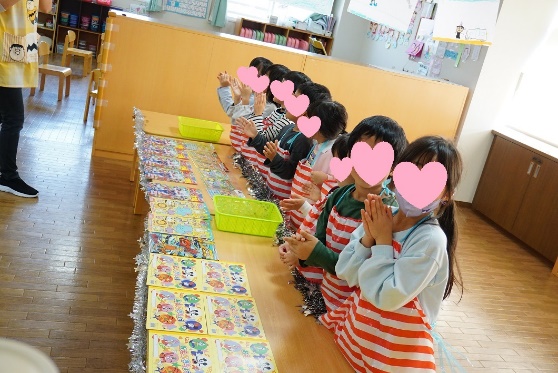 キョロキョロ(どれにしようかなぁ～)と迷う表情には嬉しくてトキめいている様子が見られましたよ♡♡♡　「コレく～だ～さいっ！」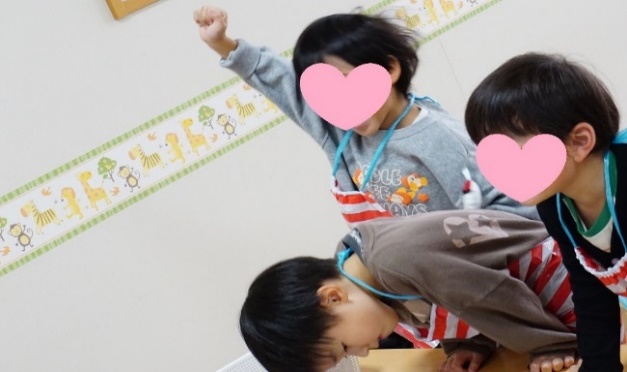 「ひゃくえんでーす(*^▽^*)」と　少し照れながらのやり取りが微笑ましかったですよ(*’ω’*)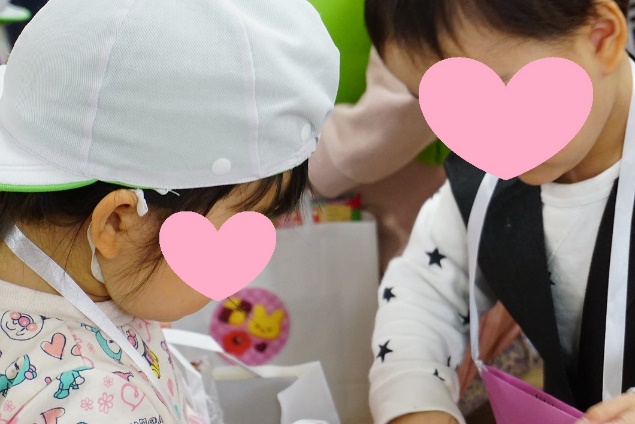 そして　そぉーっとおかいものバックを覗いてる様子もとても可愛かったです♡お家では　どんな報告をしたのでしょうね♪